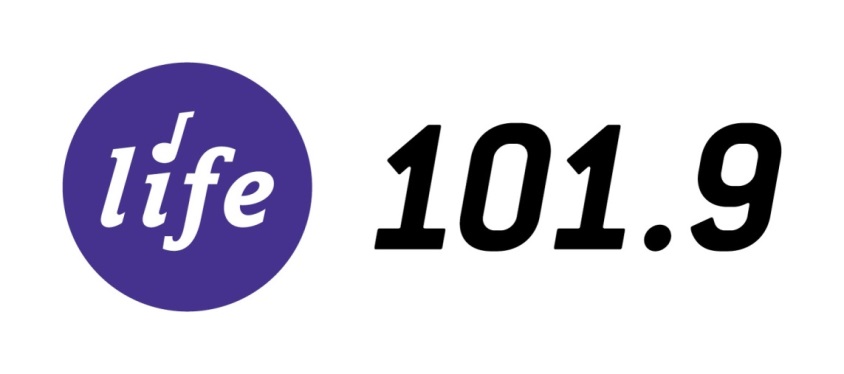 2nd Annual Easter Egg HuntFOR IMMEDIATE RELEASE.	FOR MORE INFORMATION,	contact Bryon Mengle	office: 319-296-1975	cell: 541-480-9101	bryon@life1019.comWATERLOO, IA – Life 101.9 and Revolution Realty Team, in conjunction with Ramada Hotels present the 2nd Annual Life 101.9 Easter Egg Hunt on Saturday April 4, 2015 from 9 AM to 12 PM.This year’s hunt moves indoors to the Five Sullivan Brothers Convention Center. Life 101.9’s Egg Hunt will include 10,000 eggs with one lucky person finding a certificate for a new bike in their egg! In addition there will be inflatables, raffle prizes, and activity booths. Life 101.9 on-air personalities will be on-site to host the event. More information about the hunt can be found at life1019.com.	###